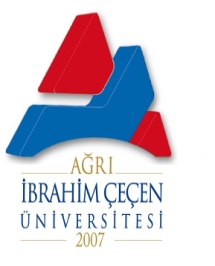 T.C.AĞRI İBRAHİM ÇEÇEN ÜNİVERSİTESİİSLAMİ İLİMLER FAKÜLTESİ DEKANLIĞIBİRİM GÖREV TANIMLARIT.C.AĞRI İBRAHİM ÇEÇEN ÜNİVERSİTESİİSLAMİ İLİMLER FAKÜLTESİ DEKANLIĞIBİRİM GÖREV TANIMLARIADI-SOYADI:ADI-SOYADI:Mehmet KAYABİRİMİ:BİRİMİ:Taşınır Kayıt ve Kontrol YetkilisiBAĞLI OLDUĞU BİRİM:BAĞLI OLDUĞU BİRİM:İslami İlimler Fakültesi DekanlığıGÖREVİN KISA TANIMI:GÖREVİN KISA TANIMI:Ağrı İbrahim Çeçen Üniversitesi birimleri tarafından belirlenen amaç, ilke ve talimatlara uygun olarak;  Fakültemizdeki bütün birimlerin Taşınır Kayıt Kontrol ve değişikliklerini sisteme işlemek, tüm bölümlerin taşınır zimmet almak-vermek Satın alma piyasa araştırması yapmak, tüm sınıf ve laboratuvarların eksiklerini gidermek görsel elektrik ve elektronik malzemelerin çalışıp çalışmadığını kontrol etmek etkinlik ve verimlilik ilkelerine diğer mali mevzuat hükümlerine uygunluğu ve kaynakların etkili ekonomik ve verimlilik ilkelerine uygun olarak yürütmek koordine etmek.GÖREV VE SORUMLULUKLARGÖREV VE SORUMLULUKLARGÖREV VE SORUMLULUKLAR   5018 sayılı Kamu Mali Yönetimi ve Kontrol Kanununun 60’ıncı maddesi kapsamında, Strateji Geliştirme Daire Başkanlığının kontrol ve koordinesinde, 2547 sayılı Yüksek Öğretim Kanunu ve 657 sayılı Devlet Memurları Kanununa göre görev yapmakStrateji Daire Başkanlığından almış olduğu özlük bilgileri ile diğer müdürlüklerden almış olduğu bilgiler doğrultusunda taşınır kayıt kontrol yapmak düzenlemek işi bitirmekYeni göreve başlayan ve görevden ayrılan İdari ve Akademik Sağlıklı Eğitim öğretim yürütülmesinde yardımcı olmakGörev süresince gizlilik doğruluk çabukluk ve güvenirlik ilkelerinden ayrılmamak657 tabi sorumluluğumu bilmek Devlet malını kollamak ve korumak Bağlı olduğu süreç ile üst yöneticileri tarafından verilen diğer iş ve işlemleri yapmak,   5018 sayılı Kamu Mali Yönetimi ve Kontrol Kanununun 60’ıncı maddesi kapsamında, Strateji Geliştirme Daire Başkanlığının kontrol ve koordinesinde, 2547 sayılı Yüksek Öğretim Kanunu ve 657 sayılı Devlet Memurları Kanununa göre görev yapmakStrateji Daire Başkanlığından almış olduğu özlük bilgileri ile diğer müdürlüklerden almış olduğu bilgiler doğrultusunda taşınır kayıt kontrol yapmak düzenlemek işi bitirmekYeni göreve başlayan ve görevden ayrılan İdari ve Akademik Sağlıklı Eğitim öğretim yürütülmesinde yardımcı olmakGörev süresince gizlilik doğruluk çabukluk ve güvenirlik ilkelerinden ayrılmamak657 tabi sorumluluğumu bilmek Devlet malını kollamak ve korumak Bağlı olduğu süreç ile üst yöneticileri tarafından verilen diğer iş ve işlemleri yapmak,   5018 sayılı Kamu Mali Yönetimi ve Kontrol Kanununun 60’ıncı maddesi kapsamında, Strateji Geliştirme Daire Başkanlığının kontrol ve koordinesinde, 2547 sayılı Yüksek Öğretim Kanunu ve 657 sayılı Devlet Memurları Kanununa göre görev yapmakStrateji Daire Başkanlığından almış olduğu özlük bilgileri ile diğer müdürlüklerden almış olduğu bilgiler doğrultusunda taşınır kayıt kontrol yapmak düzenlemek işi bitirmekYeni göreve başlayan ve görevden ayrılan İdari ve Akademik Sağlıklı Eğitim öğretim yürütülmesinde yardımcı olmakGörev süresince gizlilik doğruluk çabukluk ve güvenirlik ilkelerinden ayrılmamak657 tabi sorumluluğumu bilmek Devlet malını kollamak ve korumak Bağlı olduğu süreç ile üst yöneticileri tarafından verilen diğer iş ve işlemleri yapmak,DİĞER BİRİMLERLE İLİŞKİSİ:DİĞER BİRİMLERLE İLİŞKİSİ:Üniversite Tüm Harcama Birimleri